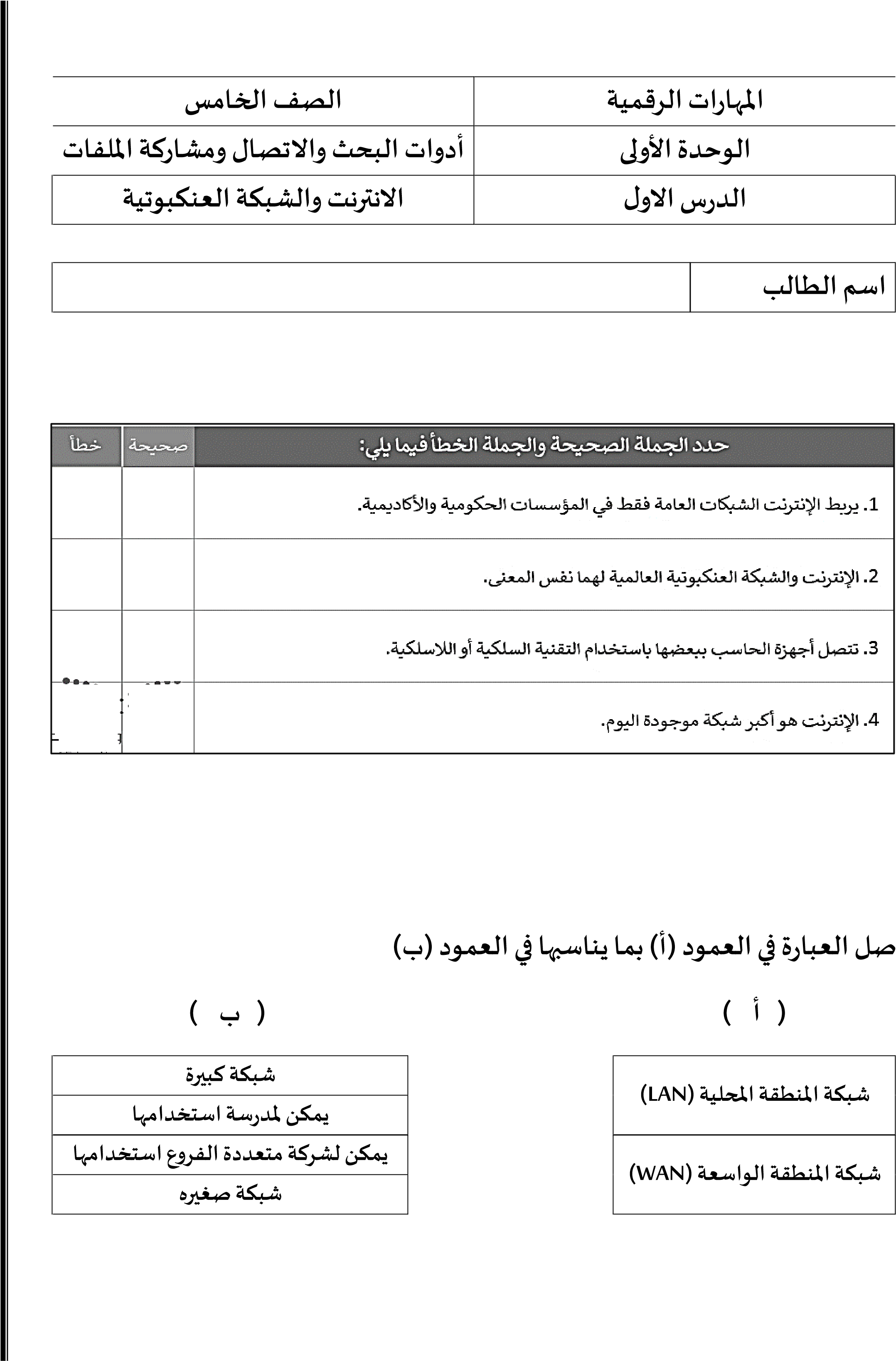 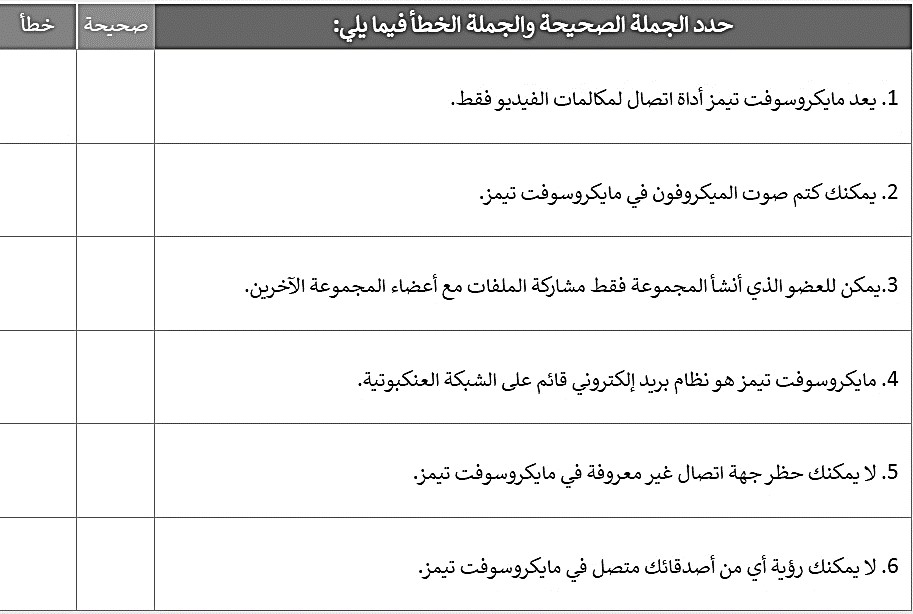 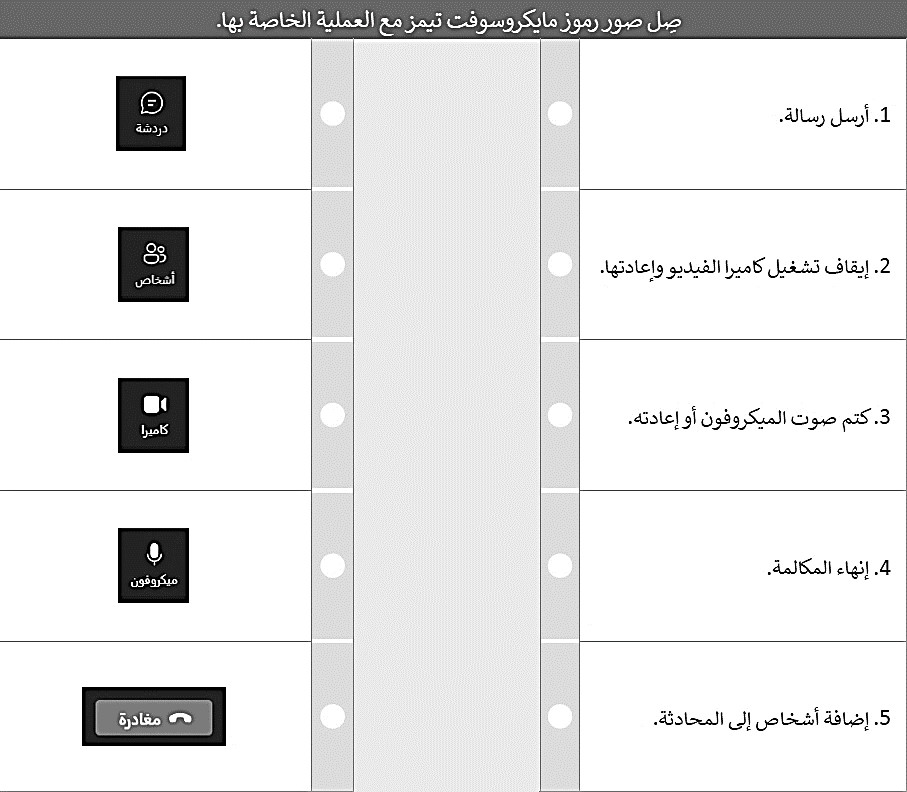 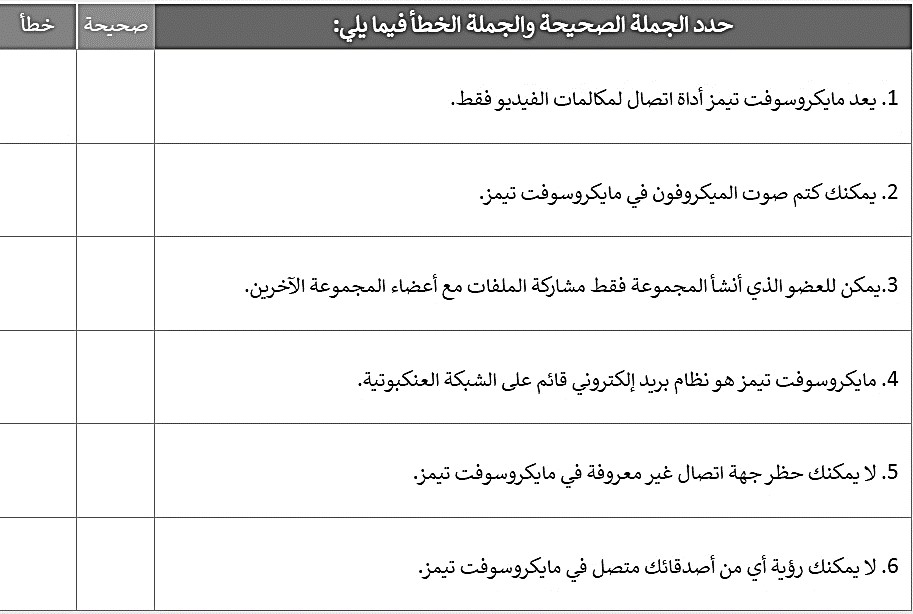 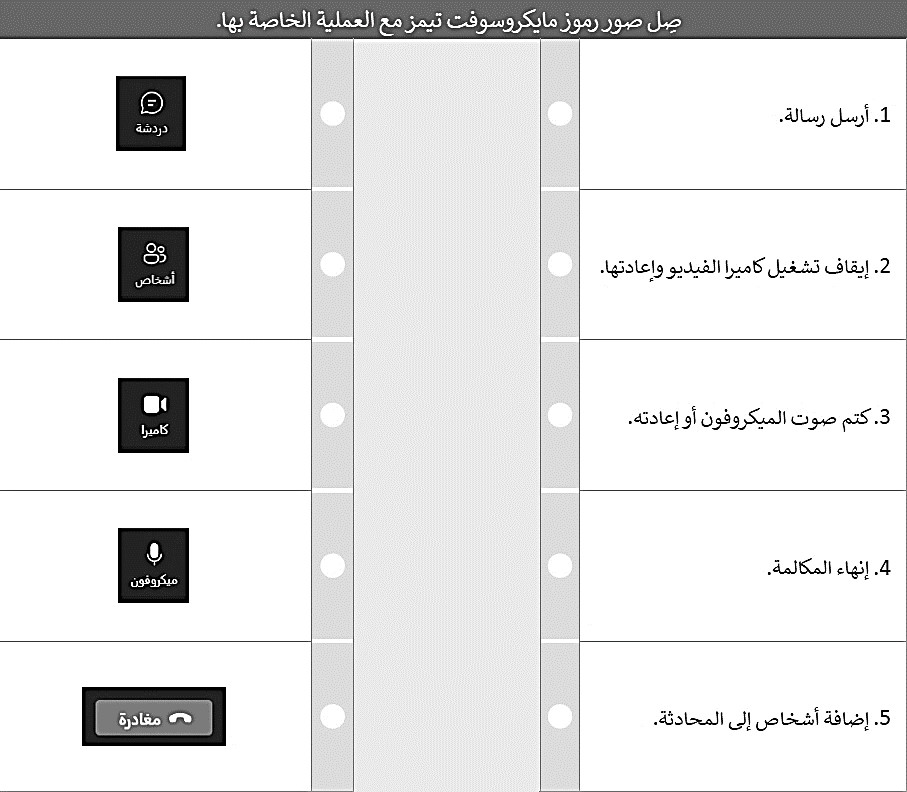 ما هو ون درايف ؟ 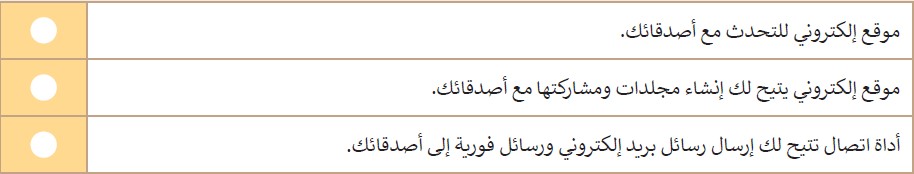 ماذا يتيح لك ون درايف ؟ 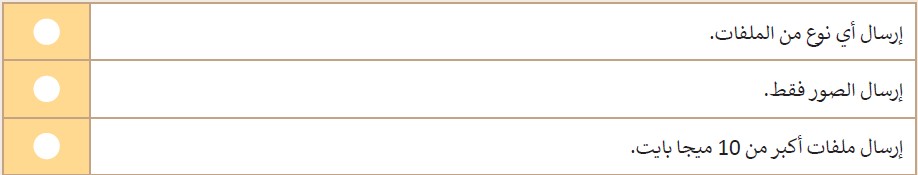 اذا قمت بتحميل مجلد يحتوي على ملفات  يف ون درايف: 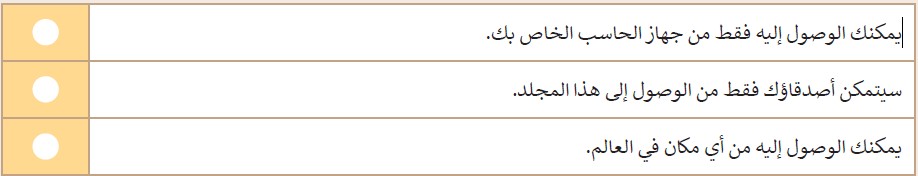 باستخدام ون درايف، يمكنك تبادل الملفات مع: 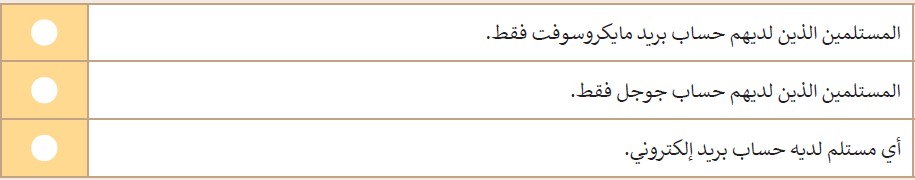 صل العبارة في العمود )أ( بما يناسبها في العمود )ب (                      )   أ                                                                                                              (                        )   ب(      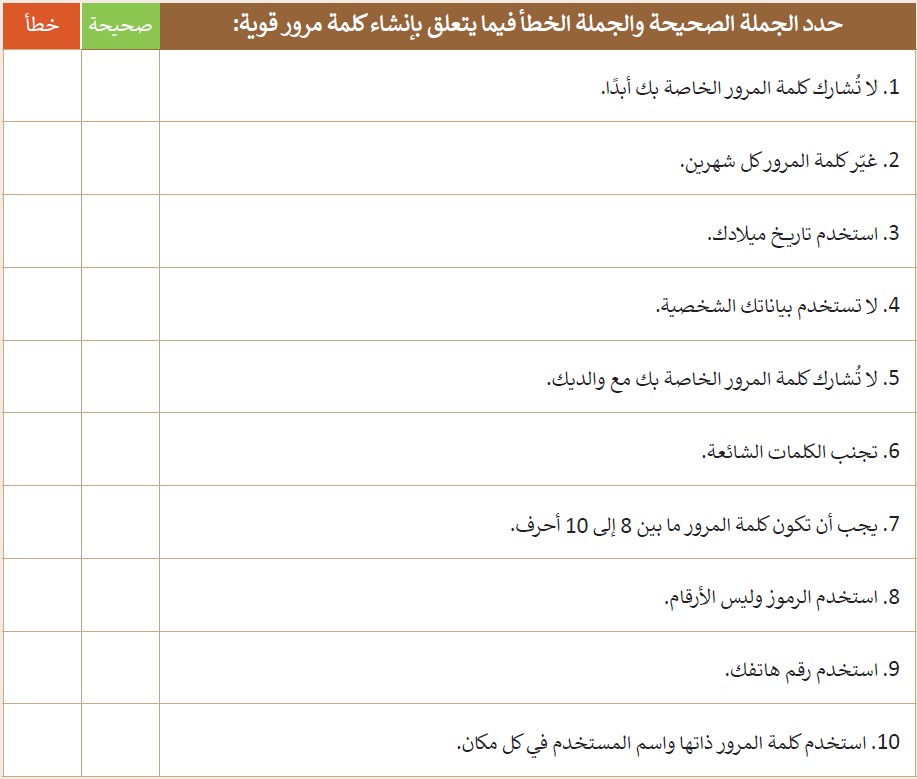 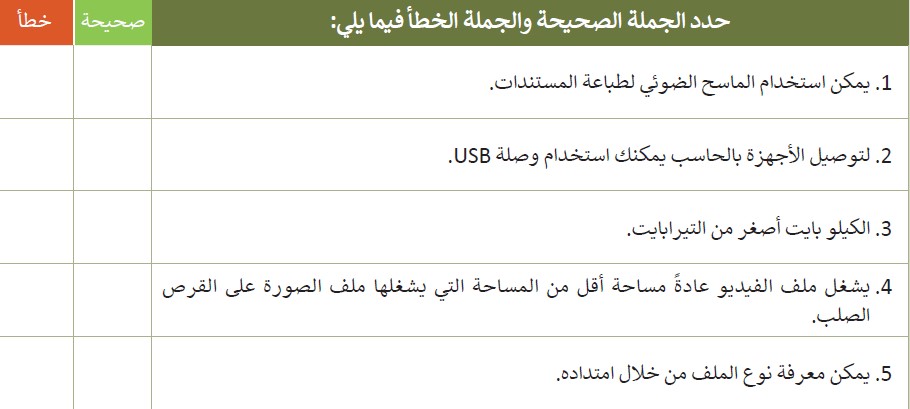 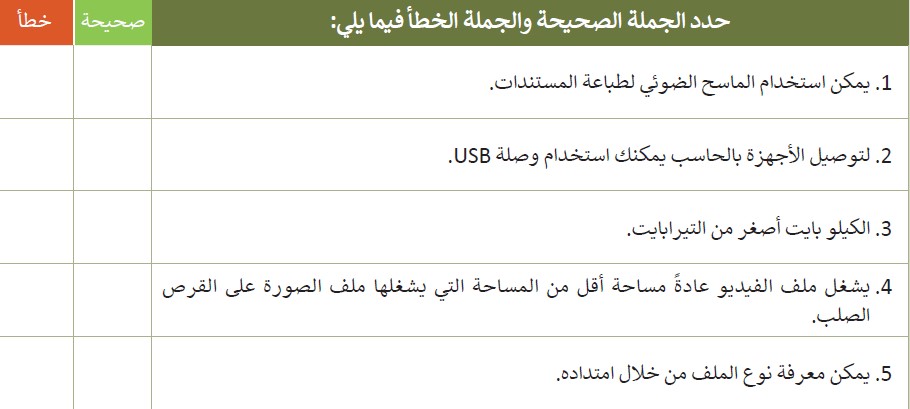 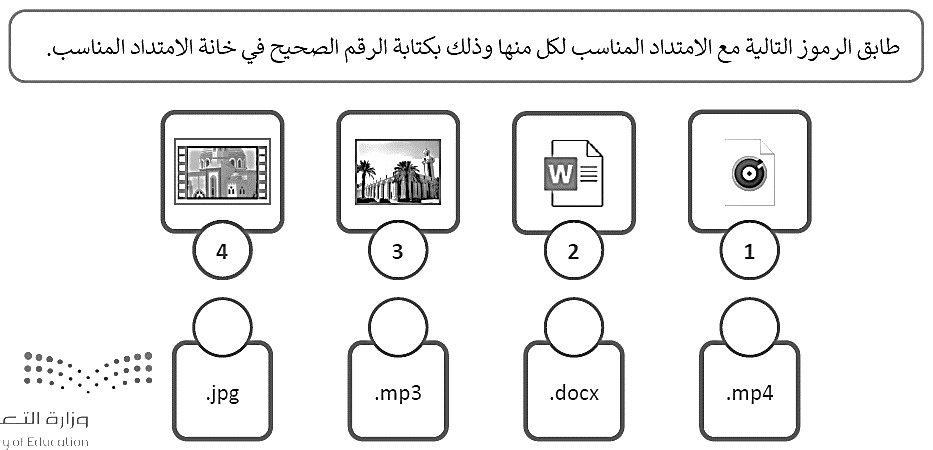 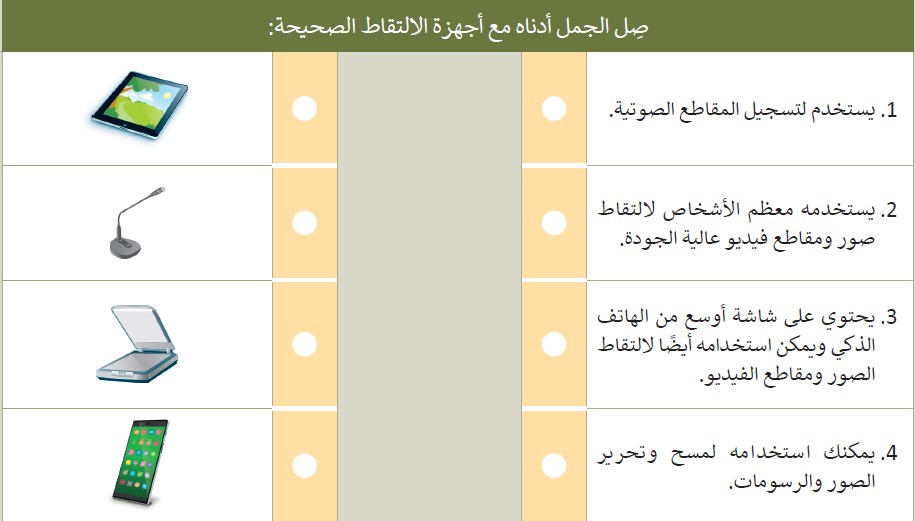 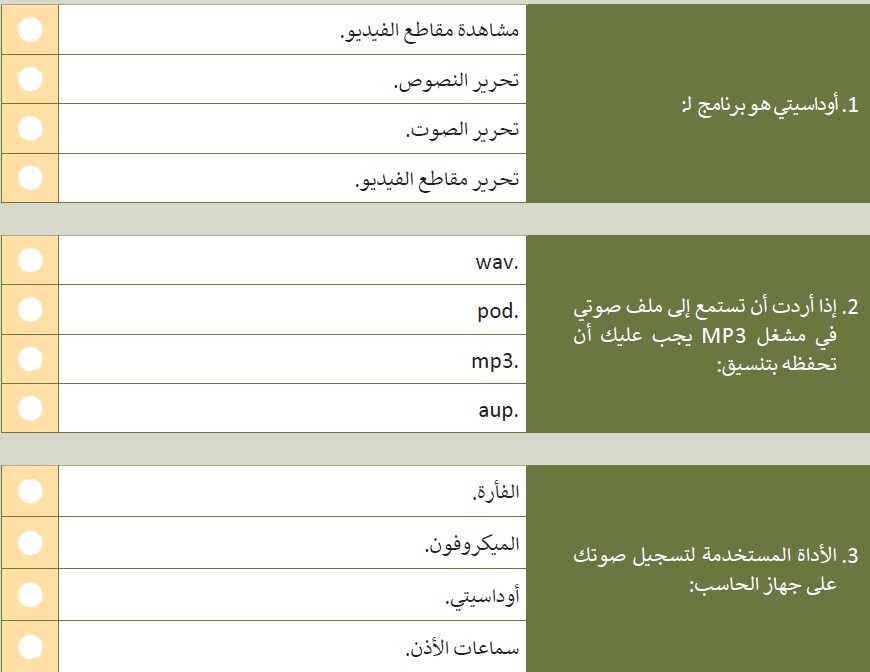 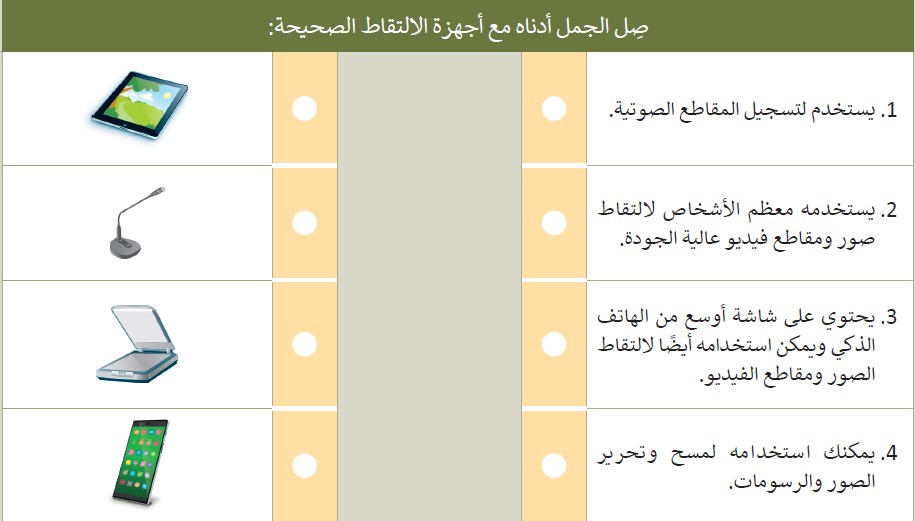 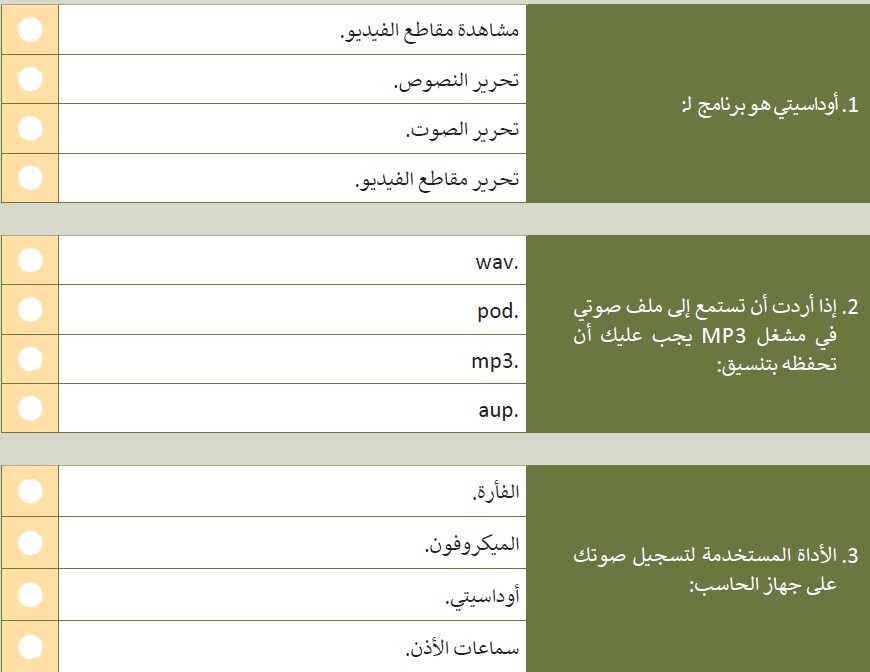 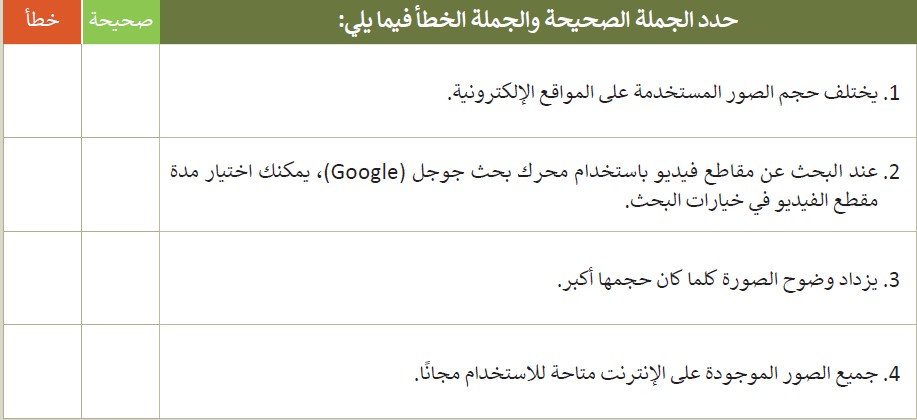 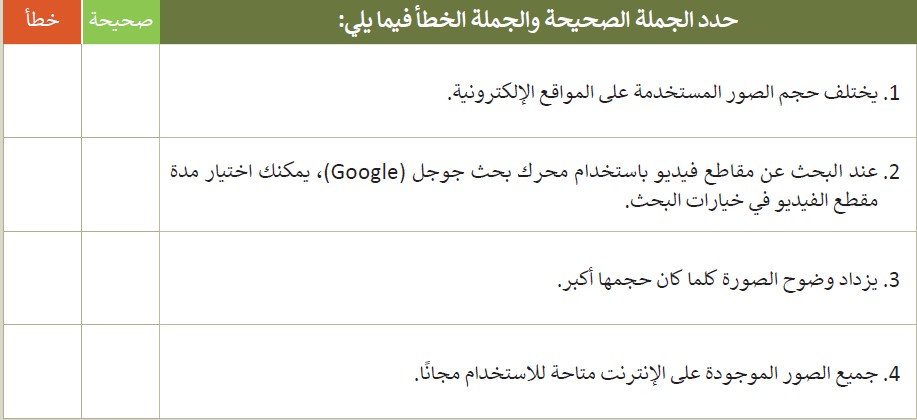  صل العناصر الموجودة  يف العمود الأول بالخصائص ال يت يمكن تطبيقُها عليها من العمود الثا ين 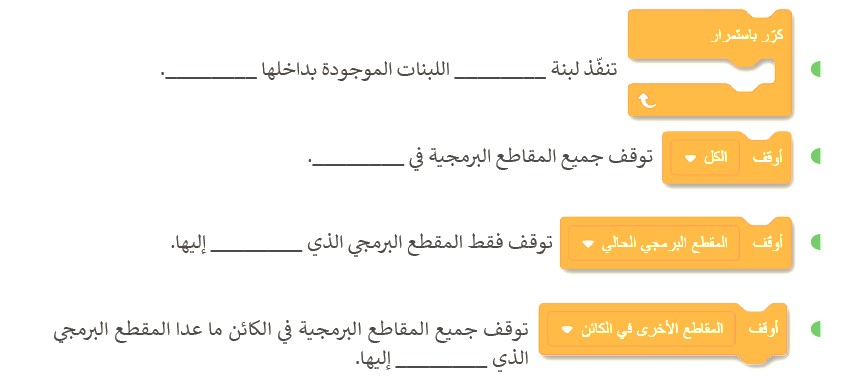 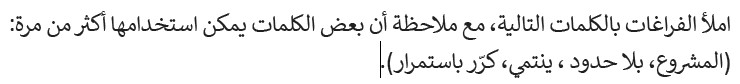 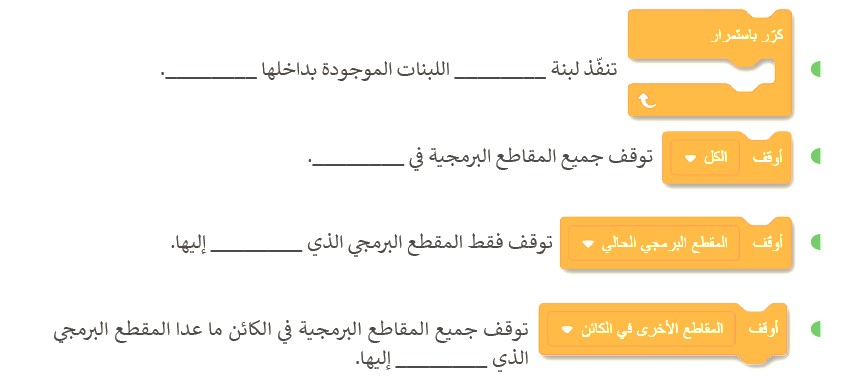 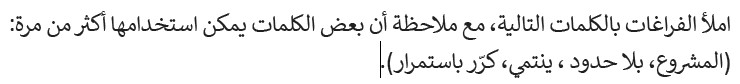 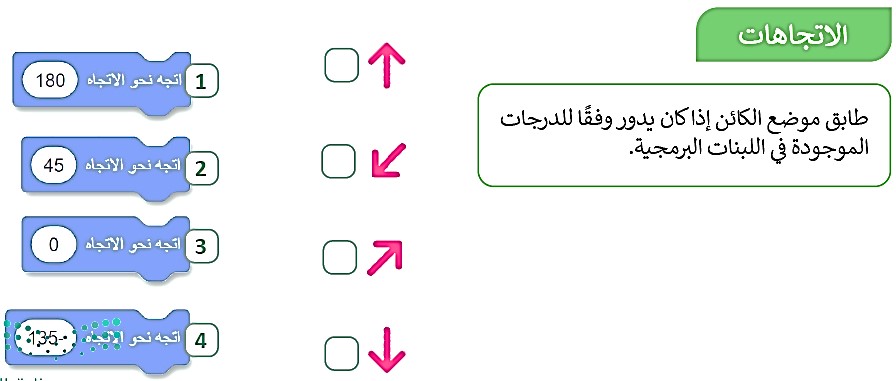 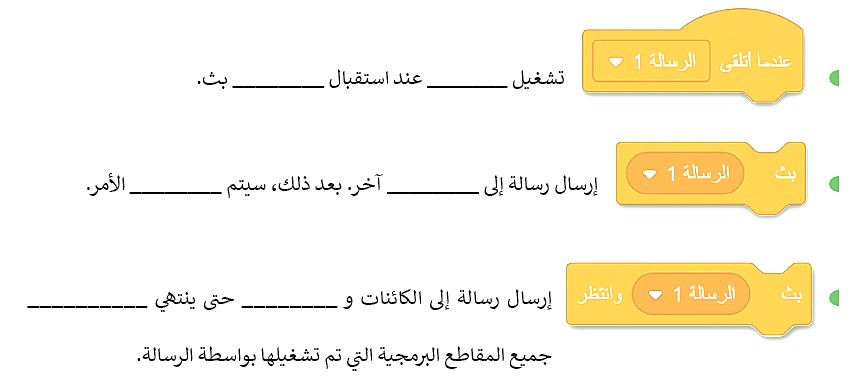 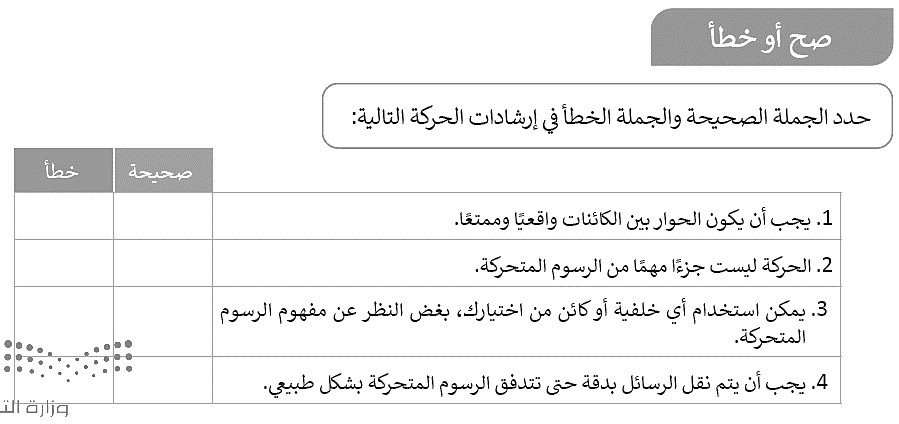 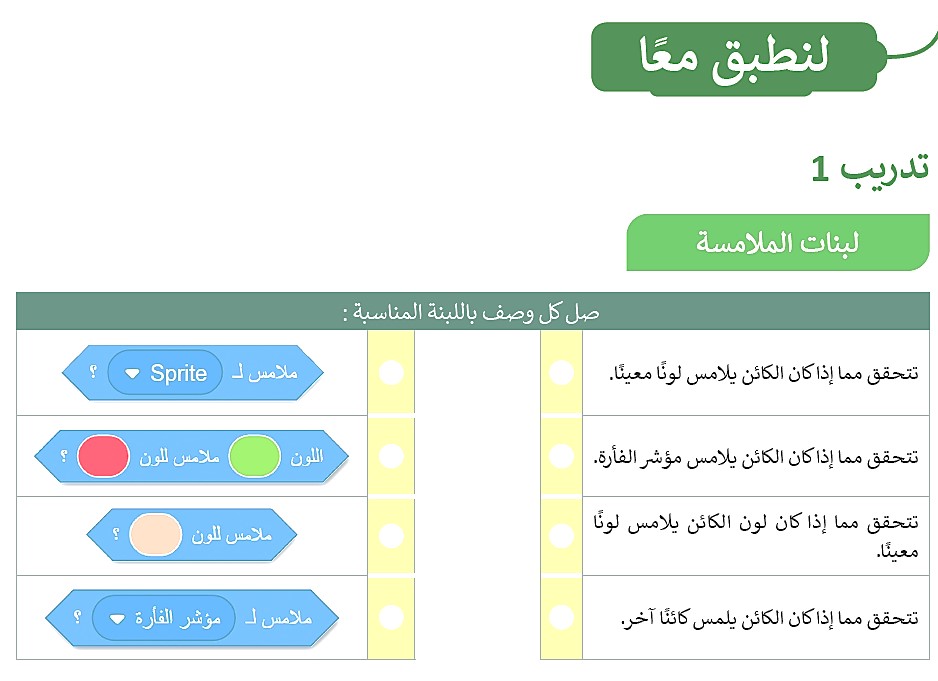 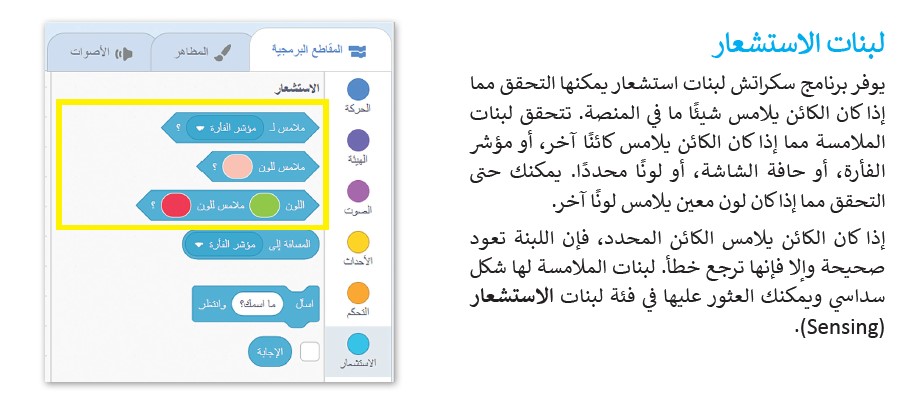 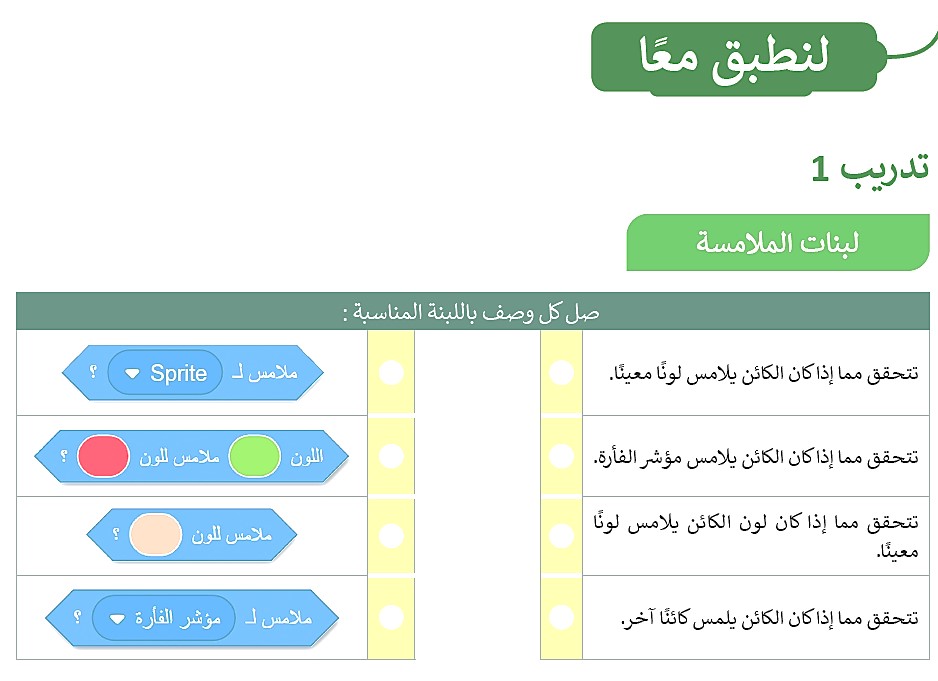 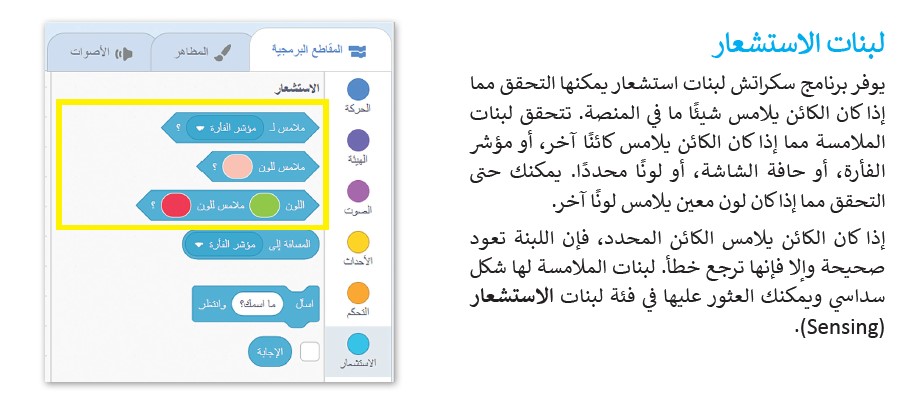 اخترب نفس ك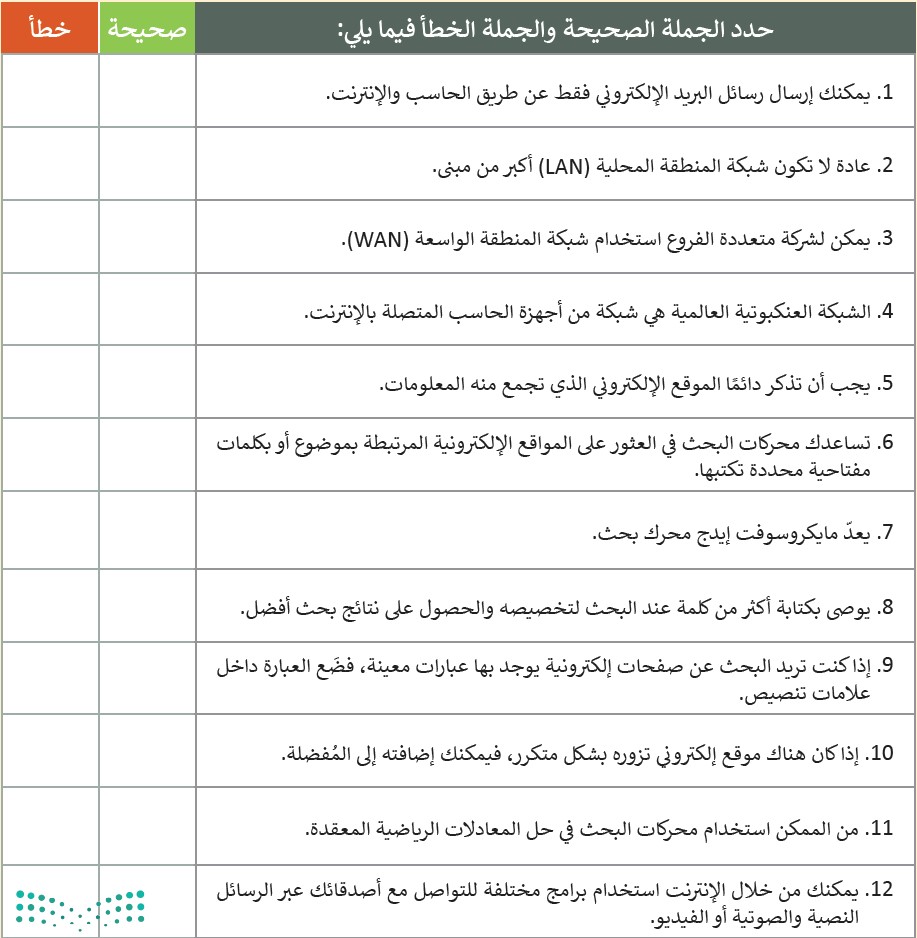 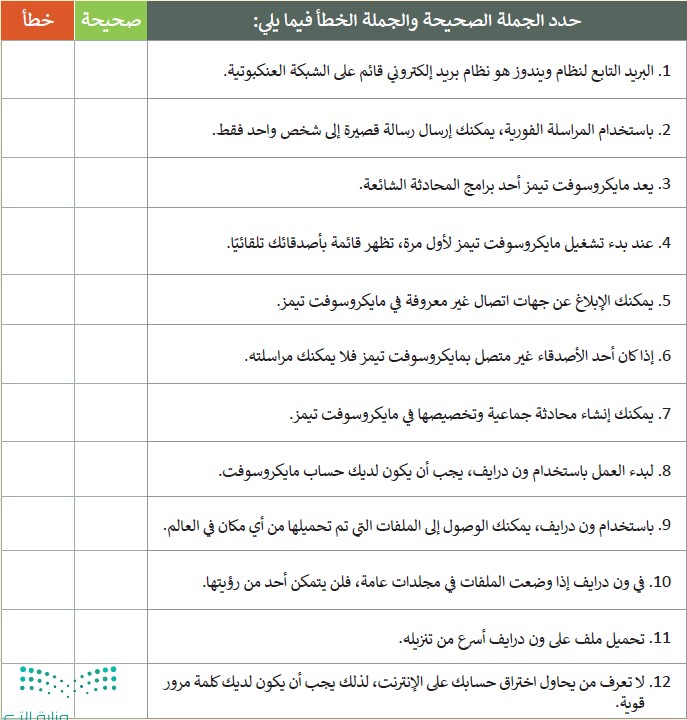 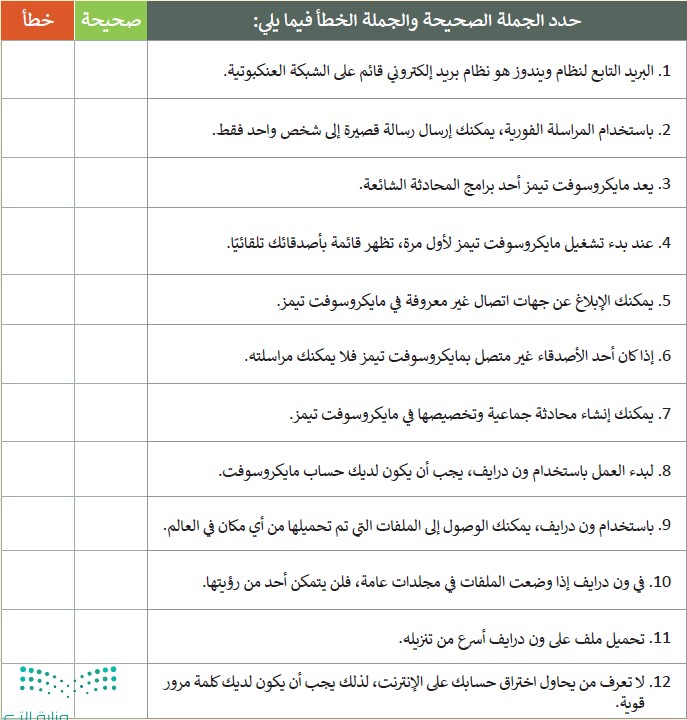 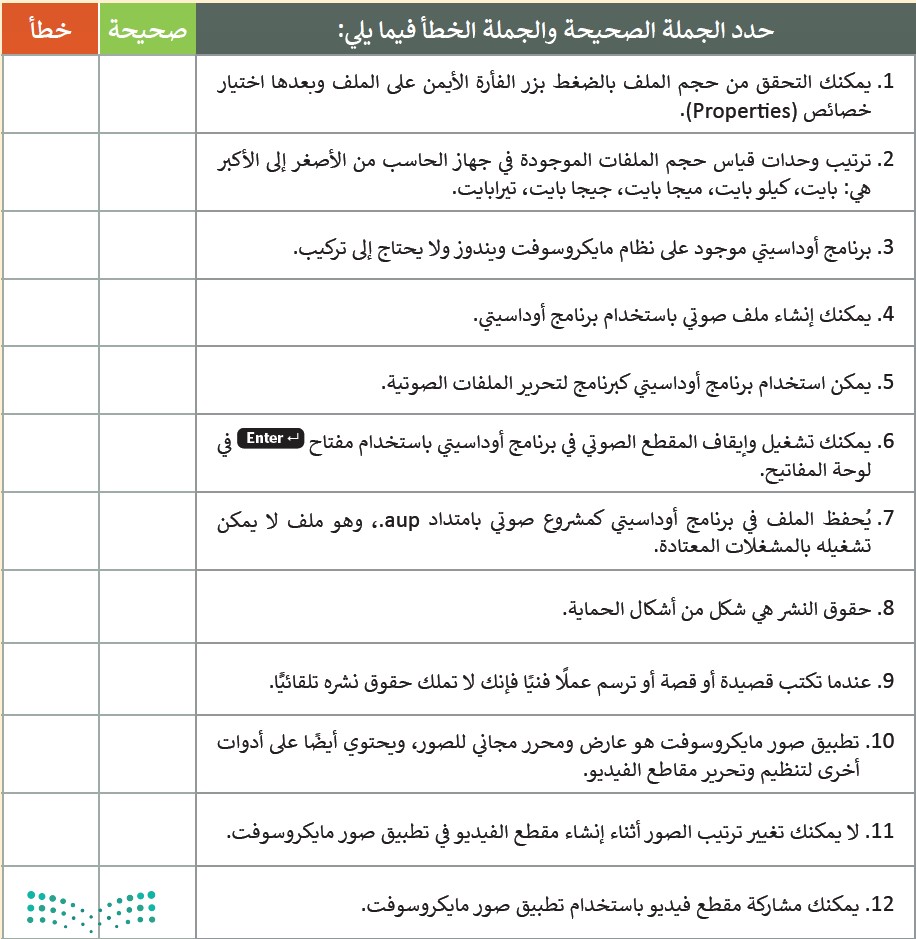 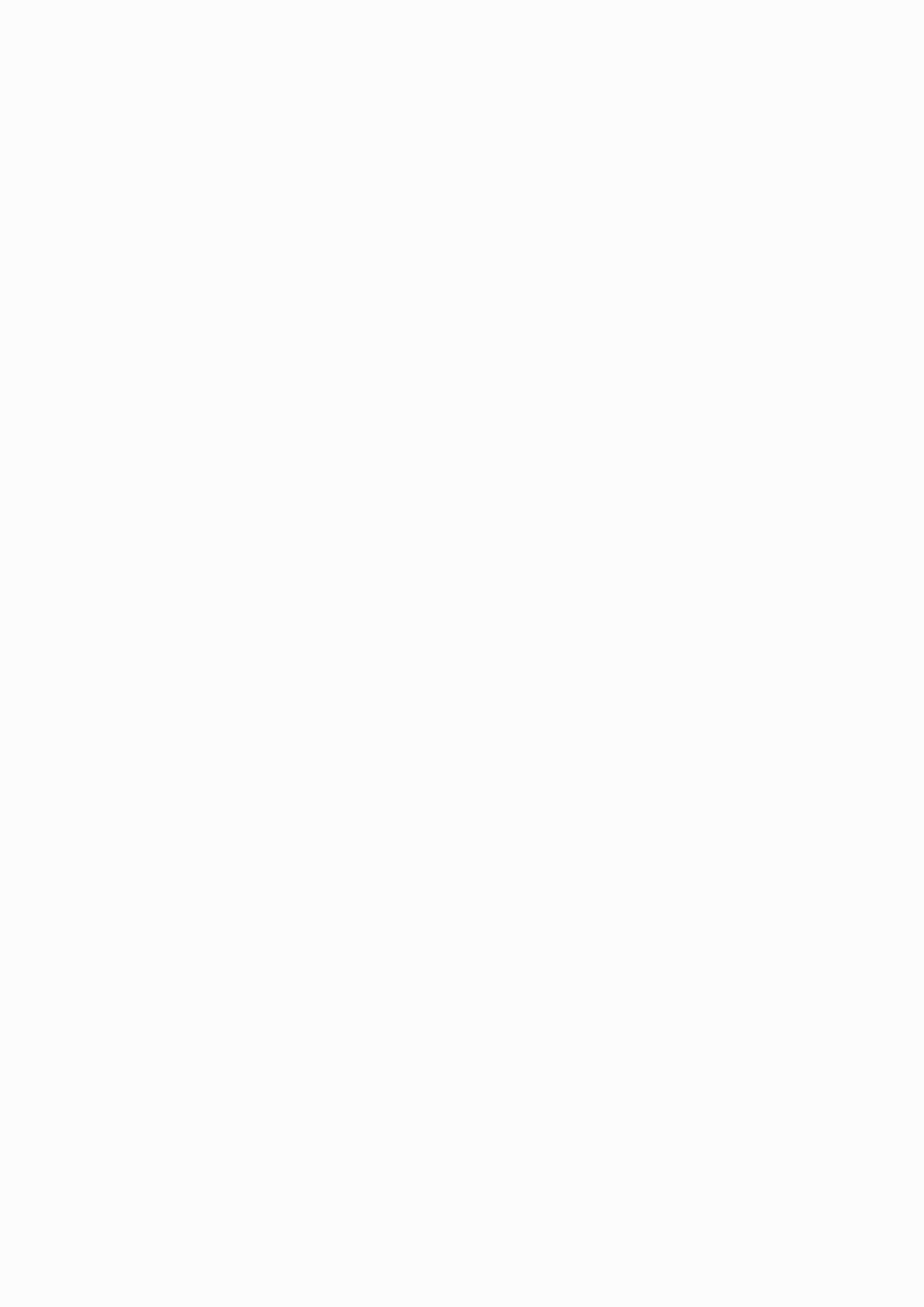 	الصف الخام	 س المهارات الرقمية أدوات البحث والاتصال ومشاركة الملفاتالوحدة الأولى الانترنت وأدوات التواصل الدرس الثان ي اسم الطالب  	الصف الخام	 س المهارات الرقمية أدوات البحث والاتصال ومشاركة الملفات الوحدة الأولى 	مشاركة الملفا	 ت 	الدرس الثال	 ث اسم الطالب  	الصف الخام	 س المهارات الرقمية أدوات البحث والاتصال ومشاركة الملفاتالوحدة الأولى الانترنت وأدوات التواصل الدرس الثان ي اسم الطالب  سر لا يعرفه أحد غيرك  اسم المستخدم  اسم حقيقي او مستعار  اسم المستخدم  كلمة قوية ويصعب اختر اقها  كلمة المرور  تجعل اصدقائك يتعرفون عليك كلمة المرور  	الصف الخام	 س المهارات الرقمية الوسائط المتعدد ة الوحدة الثانية  استخدام أجهزة الالتقاط وتحرير مقاطع الصوت الدرس الاو ل اسم الطالب  	الصف الخام	 س المهارات الرقمية الوسائط المتعدد ة الوحدة الثانية  استخدام أجهزة الالتقاط وتحرير مقاطع الصوت الدرس الاو ل اسم الطالب  	الصف الخام	 س المهارات الرقمية الوسائط المتعدد ة الوحدة الثانية  البحث عن الوسائط المتعددة وإنشاء وتحرير مقاطع الفيديو الدرس الثان ي اسم الطالب  نص  صورة  تأثيرات ثلاثية الابعاد  صورة  تأثير الحركة  مقطع فيديو  نقطة البدء  مقطع فيديو  صوت  مقطع صوتي  خط  مقطع صوتي  تأثير التلاش ي  عنوان  المدة  عنوان  اسم الطالب  	الصف الخام	 س المهارات الرقمية 	التفاعل في سكرات	 ش الوحدة الثالثة  	الحركة في سكرات	 ش الدرس الاول  	الصف الخام	 س المهارات الرقمية 	التفاعل في سكرات	 ش الوحدة الثالثة  	رسائل الب	 ث الدرس الثاني  اسم الطالب  	الصف الخام	 س المهارات الرقمية 	التفاعل في سكرات	 ش الوحدة الثالثة  الاستشعا ر الدرس الثالث  اسم الطالب  